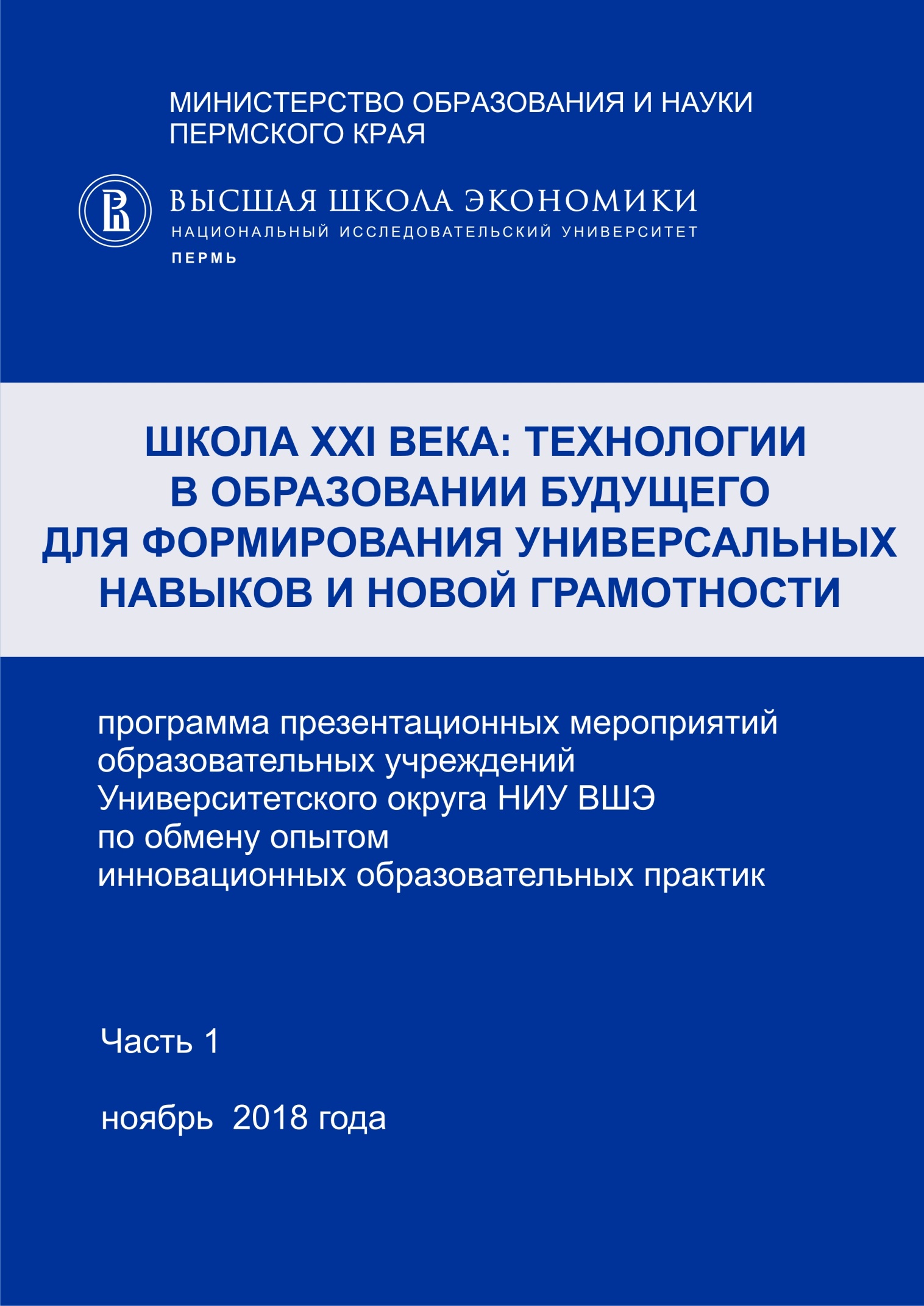 Университетский округ НИУ ВШЭМероприятия по обмену опытом инновационных образовательных практик«Школа XXI века: технологии в образовании будущего для формирования универсальных навыков и новой грамотности»ПРОГРАММАЧасть I. Ноябрь 2018 годаУважаемые коллеги!Пермский кампус НИУ ВШЭ и школы Университетского округа НИУ ВШЭ приглашают Вас принять участие в мероприятиях по обмену опытом инновационных образовательных практик, которые проводятся в ноябре 2018 года - марте 2019 года.Предлагаем Вашему вниманию I часть программы презентационных мероприятий образовательных учреждений Университетского округа НИУ ВШЭ, содержащую характеристику мероприятий, запланированных в ноябре 2018 года, а также информацию об образовательных учреждениях, на базе которых будут проводиться мероприятия.Общей темой презентационных мероприятий определена следующая: «Школа XXI века: технологии в образовании будущего для формирования универсальных навыков и новой грамотности».Цель проведения мероприятий - презентация образовательными организациями, входящими в состав Университетского округа НИУ ВШЭ, актуального опыта применения новых образовательных технологий в современной школе для формирования универсальных навыков и новой грамотности в контексте вызовов и трендов развития образования в XXI веке.Проектирование содержания презентационных мероприятий основывается на ниже следующих положениях.Формирование новой грамотности в современной школе предполагает:- освоение обучающимися междисциплинарных тем на основе базовых умений и навыков: глобальное мышление, финансовая/ экономическая грамотность, гражданская грамотность, грамотность в вопросах здоровья и безопасности жизнедеятельности, экологическое мышление;- формирование навыков и компетенций XXI века (универсальных навыков): критическое мышление, коммуникация и работа с информацией, креативность, командная работа и сотрудничество, технологическая грамотность, личностные качества (принятие базовых национальных ценностей, любознательность, инициативность, настойчивость, лидерские качества, социальная и культурная включенность в общественную жизнь, осознанная, ответственная деятельность).Организационно-экспертной группой Университетского округа на основе современных исследований определен примерный перечень новых образовательных технологий, в соответствии с которым проектировалось содержание презентационных мероприятий:технологии цифровой педагогики, дистанционного образования, мобильного и смешанного обучениятехнологии персонализованного образования, разноуровневого обучения, адаптивного обучениятехнологии метапредметного образованиятехнологии работы с текстами различной функциональноститехнологии би/ мультилингвального образованиятехнологии развития социального и эмоционального интеллектатехнологии медиатизации (блоги и социальные медиа) и геймификации образованиятехнологии оценивания в цифровых средахтехнологии дуального обучения, профессионального образования в школеновые менеджериальные технологии для управления образовательным процессом.Для участия в презентационных мероприятиях Университетского округа НИУ ВШЭ необходимо пройти предварительную веб-регистрацию по ссылкам, указанным в локальных программах мероприятий образовательных организаций округа, не позднее, чем за одну неделю до начала их проведения.По итогам презентационных мероприятий лучшие инновационные учебно-методические разработки будут размещены на сайте НИУ-ВШЭ - Пермь на странице Университетского округа http://perm.hse.ru/okrug/.По всем вопросам можно обращаться на электронный адрес univerokrugperm@hse.ru или по телефону (342) 200-95-40.Благодарим за сотрудничество!СОДЕРЖАНИЕПРОГРАММА презентационных мероприятийобразовательных учреждений Университетского округа НИУ ВШЭ «Школа XXI века: технологии в образовании будущего для формирования универсальных навыков 
и новой грамотности» ноябрь 2018 годаДата проведения, день неделиОУОбщая тема мероприятия и формат проведенияСсылка на регистрациюСтр.09.11.2018пятницаМБОУ «Очёрская средняя общеобразовательная  школа №1»«Проектно-задачная технология как инструмент для формирования навыков учебного сотрудничества»интерактивный семинарhttps://docs.google.com/forms/d/1hXLcEF5g5z1LsJx2F3jWT7pHE4Zxxco8EaMLR-FcKRk/viewform?edit_requested=true 5№п/пМероприятия:тема, формат проведения, краткая аннотация, целевая аудиторияМероприятия
проводятВремя проведения9 ноября 2018 года, пятница9 ноября 2018 года, пятница9 ноября 2018 года, пятница9 ноября 2018 года, пятницаМБОУ «Очёрская средняя общеобразовательная школа № 1»МБОУ «Очёрская средняя общеобразовательная школа № 1»МБОУ «Очёрская средняя общеобразовательная школа № 1»МБОУ «Очёрская средняя общеобразовательная школа № 1»Общая тема мероприятия «Проектно-задачная технология как инструмент для формирования навыков учебного сотрудничества».Новая технология/ практики, презентуемые в рамках мероприятия: проектно-задачная технология обучения. Формат проведения: интерактивный семинар. Краткая аннотация: В условиях стремительно меняющегося общества одним из основополагающих умений выпускников школы является учебное сотрудничество, способность продуктивно работать в команде, принимать на себя разные роли и обязанности, умение уважать различные мнения. Для формирования данных умений наше ОУ выбрало применение проектно-задачной технологии обучения.Целевая аудитория: учителя начальных классов, учителя 5-6 классов, методисты, социальные педагоги, психологи, представители администрации школ. Время проведения: 10.30-14.00.Ссылка на регистрацию на мероприятие: https://docs.google.com/forms/d/1hXLcEF5g5z1LsJx2F3jWT7pHE4Zxxco8EaMLR-FcKRk/viewform?edit_requested=true Общая тема мероприятия «Проектно-задачная технология как инструмент для формирования навыков учебного сотрудничества».Новая технология/ практики, презентуемые в рамках мероприятия: проектно-задачная технология обучения. Формат проведения: интерактивный семинар. Краткая аннотация: В условиях стремительно меняющегося общества одним из основополагающих умений выпускников школы является учебное сотрудничество, способность продуктивно работать в команде, принимать на себя разные роли и обязанности, умение уважать различные мнения. Для формирования данных умений наше ОУ выбрало применение проектно-задачной технологии обучения.Целевая аудитория: учителя начальных классов, учителя 5-6 классов, методисты, социальные педагоги, психологи, представители администрации школ. Время проведения: 10.30-14.00.Ссылка на регистрацию на мероприятие: https://docs.google.com/forms/d/1hXLcEF5g5z1LsJx2F3jWT7pHE4Zxxco8EaMLR-FcKRk/viewform?edit_requested=true Общая тема мероприятия «Проектно-задачная технология как инструмент для формирования навыков учебного сотрудничества».Новая технология/ практики, презентуемые в рамках мероприятия: проектно-задачная технология обучения. Формат проведения: интерактивный семинар. Краткая аннотация: В условиях стремительно меняющегося общества одним из основополагающих умений выпускников школы является учебное сотрудничество, способность продуктивно работать в команде, принимать на себя разные роли и обязанности, умение уважать различные мнения. Для формирования данных умений наше ОУ выбрало применение проектно-задачной технологии обучения.Целевая аудитория: учителя начальных классов, учителя 5-6 классов, методисты, социальные педагоги, психологи, представители администрации школ. Время проведения: 10.30-14.00.Ссылка на регистрацию на мероприятие: https://docs.google.com/forms/d/1hXLcEF5g5z1LsJx2F3jWT7pHE4Zxxco8EaMLR-FcKRk/viewform?edit_requested=true Общая тема мероприятия «Проектно-задачная технология как инструмент для формирования навыков учебного сотрудничества».Новая технология/ практики, презентуемые в рамках мероприятия: проектно-задачная технология обучения. Формат проведения: интерактивный семинар. Краткая аннотация: В условиях стремительно меняющегося общества одним из основополагающих умений выпускников школы является учебное сотрудничество, способность продуктивно работать в команде, принимать на себя разные роли и обязанности, умение уважать различные мнения. Для формирования данных умений наше ОУ выбрало применение проектно-задачной технологии обучения.Целевая аудитория: учителя начальных классов, учителя 5-6 классов, методисты, социальные педагоги, психологи, представители администрации школ. Время проведения: 10.30-14.00.Ссылка на регистрацию на мероприятие: https://docs.google.com/forms/d/1hXLcEF5g5z1LsJx2F3jWT7pHE4Zxxco8EaMLR-FcKRk/viewform?edit_requested=true 1.Регистрация участников семинара10.30-11.002.Представление школы, приветствие участников семинараКорчагина Любовь Сергеевна, директор школы, Почётный работник общего образования РФ11.00-11.103.«Проектно-задачная технология как инструмент для формирования навыков учебного сотрудничества» (из опыта работы МБОУ «Очёрская СОШ №1»)В выступлении даётся краткое теоретическое обоснование выбора педагогами школы проектно-задачной технологии обучения для формирования навыков учебного сотрудничества, приводятся промежуточные результаты применения данной технологии.Чазова Наталья Валерьевна, заместитель директора по МР, учитель английского языка, высшая квалификационная категория11.10-11.204.Презентация сборника проектных задачВ сборнике представлены пять проектных задач, разработанных и апробированных  педагогами школы в период с 2015  по 2018 год,  даётся описание задач, дидактические материалы  к ним и экспертные листы для оценки навыков учебного сотрудничества.Чазова Наталья Валерьевна, заместитель директора по МР, учитель английского языка, высшая квалификационная категория11.20-11.305.Мастер-класс «Проектная задача как способ достижения метапредметных результатов»В ходе работы на мастер-классе будут рассмотрены возможности проектно-задачной технологии в развитии коммуникативных УУД и сотрудничества обучающихся, актуализированы знания по вопросам применения данной технологии.Степанова Марина Владимировна, заместитель директора по УВР, учитель начальных классов, высшая квалификационная категория, Почётный работник общего образования РФ 11.30-12.306.Педагогическая игра «Проектная задача как способ достижения и оценки метапредметных результатов»В ходе игры педагоги на практике познакомятся с проектно-задачной технологией обучения, станут участниками проектной задачи «Мой Пермский край».Чазова Наталья Валерьевна, заместитель директора по МР, учитель английского языка, высшая квалификационная категория11.30-12.307.Проектная задача в 5 классе «Наша школа»По ходу реализации проектной задачи педагоги получат возможность выступить в роли экспертов по оценке учебного сотрудничества обучающихся.Мартынова Светлана Григорьевна, учитель начальных классов, высшая квалификационная категория12.40-13.408.Проектная задача в 5 классе «Наша школа»По ходу реализации проектной задачи педагоги получат возможность выступить в роли экспертов по оценке учебного сотрудничества обучающихся.Гулина Ольга Юрьевна, учитель начальных классов, первая квалификационная категория12.40-13.409.Рефлексия13.40-13.50Ответственное лицо за проведение презентационных мероприятий в МБОУ «Очёрская средняя общеобразовательная школа № 1»: Брызгалова Светлана Владимировна, методист,  т. 89028309297, ocher.scol1@mail.ru.Адрес ОУ, проезд (транспорт, остановка): г. Очёр, улица Пушкина, 54а. Проезд по центральной улице Ленина вверх до  пересечения с ул. Носкова, поворот налево  по ул. Носкова до ул. Пушкина,  поворот налево по ул. Пушкина до школы.Ответственное лицо за проведение презентационных мероприятий в МБОУ «Очёрская средняя общеобразовательная школа № 1»: Брызгалова Светлана Владимировна, методист,  т. 89028309297, ocher.scol1@mail.ru.Адрес ОУ, проезд (транспорт, остановка): г. Очёр, улица Пушкина, 54а. Проезд по центральной улице Ленина вверх до  пересечения с ул. Носкова, поворот налево  по ул. Носкова до ул. Пушкина,  поворот налево по ул. Пушкина до школы.Ответственное лицо за проведение презентационных мероприятий в МБОУ «Очёрская средняя общеобразовательная школа № 1»: Брызгалова Светлана Владимировна, методист,  т. 89028309297, ocher.scol1@mail.ru.Адрес ОУ, проезд (транспорт, остановка): г. Очёр, улица Пушкина, 54а. Проезд по центральной улице Ленина вверх до  пересечения с ул. Носкова, поворот налево  по ул. Носкова до ул. Пушкина,  поворот налево по ул. Пушкина до школы.Ответственное лицо за проведение презентационных мероприятий в МБОУ «Очёрская средняя общеобразовательная школа № 1»: Брызгалова Светлана Владимировна, методист,  т. 89028309297, ocher.scol1@mail.ru.Адрес ОУ, проезд (транспорт, остановка): г. Очёр, улица Пушкина, 54а. Проезд по центральной улице Ленина вверх до  пересечения с ул. Носкова, поворот налево  по ул. Носкова до ул. Пушкина,  поворот налево по ул. Пушкина до школы.